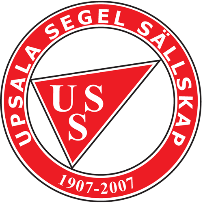 Upsala Sailing Club invites you toSwedish Championship for IF boats 2023Date: 3-5 August 2023 (with Tune up on 2 August)Location: Upsala SS. Skarholmen by Lake EkolnCompetition Level: RedBoat class: IF boatOrganizer: Upsala SS1. Rules1.1 The competition is conducted in accordance with the rules as defined in the Racing Rules (KSR) and with appendix S, Standard Sailing Regulations, and appendix T1 with the penalty rate of 20%.2. Conditions for participation2.1 Competing boats must be insured against liability.2.2 The competition applies to open class and the person in charge on board must be a member of a club affiliated to the Swedish Sailing Association or to their national authority. Helmsmen must be members of the IF boat association.2.3 Everyone on board, who is a Swedish citizen or who has lived in Sweden for at least six of the last twelve months before the regatta takes place and turns at least twelve years old in the year the competition takes place, must have a competition license issued by the Swedish Sailing Association.2.4 The person responsible on board must be at least twelve years old in the year the competition is held.3. Notification3.1 Registration must be made in Sailarena no later than 20230723.Late registration is accepted up to and including 20230730, but then with an increased registration fee.3.2 The registration fee is SEK 1,900 and is paid in Sailarena in connection with the registration. Regatta dinner, breakfast and lunch is extra.If cancellation is made no later than 7 days before the competition, the registration fee will be refunded. In case of late registration as above, the registration fee is SEK 2,3004. Registration and inspection4.1 Registration of everyone in the crew must be done at the Regatta expedition no later than 20230803 at 09.204.2 The person responsible on board must, upon request, be able to prove club membership, any competition license and the boat's measurement certificate.4.3 A boat, crew or equipment may be checked for compliance with the rules at any time. On the water, the Racing Committee or the Technical Committee may direct a boat to proceed immediately to a designated place for inspection.4.4 A competitor who has become ill or injured may be replaced after approval by the sailing committee, but not the person in charge on board.5. Sailing regulations and information5.1 The sailing regulations consist of KSR appendix S, Standard sailing regulations, and supplementary sailing regulations. The supplementary sailing regulations and other official information will be available on the official notice board in connection with the Regatta expedition5.2 The racing committee will try to send relevant information about the course, start times, etc. on the VHF channel posted on the notice board5.3 Launching for travel at Flottsund's shipyard, approx. 1 Nm from USS harbor.          Notify Kjell Mattsson of your arrival on +46(0)7057943456. Time program6.1 Wednesday 02 Aug13.00 Competition office open for arrival notification and registration15.00 Tune Up.Thursday 03 AugFrom appr. 08.00 Buffet breakfast and packed lunch08.00-09.20 Competition office open for arrival notification and registration.09.30 Inauguration of the 2023 Swedish Championship followed by skipper's meeting11.30 Warning signal today's first race. Prel 3 sailings are planned.After SailFriday 04 AugFrom appr. 07.30 Buffet breakfast and packed lunch10.00 Warning signal, first race of the day. Prel 3 sailings planned.After SailSaturday 05 AugFrom appr. 07.30 Buffet breakfast and packed lunch10.00 Warning signal, first race of the day. Prel 2 sailings planned.Prize giving after the end of the competitions.18.00 Regatta dinner7. Implementation7.1 8 races that are planned.7.2 At least 10 boats must be registered for the regatta to take place.8. Racing area and course8.1 The races are conducted at Ekoln in Norra Mälaren, just south of Uppsala8.2 The course is upwind-downwind course with an upwind finish9. Protests and Penalties9.1 KSR appendix P applies.9.2 Alternative penalty, Appendix T1 with the penalty rate of 20%. the penalty is at least 2 points. KSR44.1 is changed to: a boat may take a one-turn penalty when she may have breached one or more rules in Part 2 while racing.10. Scoring10.1 KSR A5.3 applies.10.3 KSR A2.1 is changed so that in the case of three or fewer completed races all are counted and in the case of more than three completed races one may be excluded.10.4 At least three races must be completed for the competition to be counted aschampionship.11. Prices11.1 The RF's championship badge is awarded in accordance with the Swedish Sailing Association's Competition Regulations section 8.1.3. Challenge prize to the victors. In addition, utility prices corresponding to a fifth of the number of starters11.2 SSF's Competition Regulations 2021, chapter 8 Championships are applied for awarding championship badges.12. AccommodationAccommodation in the southern part of Uppsala, see below, Destination Uppsala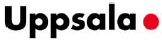 https://destinationuppsala.se/places/hagadalens-hostel-vandrarhem/https://foundryhotel.se/sv/airbnb.se